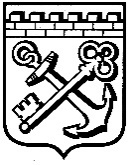 КОМИТЕТ ГРАДОСТРОИТЕЛЬНОЙ ПОЛИТИКИЛЕНИНГРАДСКОЙ ОБЛАСТИПРИКАЗот ___________________ № ______Об утверждении проекта планировки территории и проекта межевания территории, ограниченной проектируемыми улицами Невская, Петропавловская, Парадная в г.п. Новоселье Аннинского городского поселения Ломоносовского муниципального района Ленинградской областиВ соответствии со статьями 45, 46 Градостроительного кодекса Российской Федерации, частью 2 статьи 1 областного закона 
от 07 июля 2014 года № 45-оз «О перераспределении полномочий в области градостроительной деятельности между органами государственной власти Ленинградской области и органами местного самоуправления Ленинградской области», пунктом 2.9 Положения о Комитете градостроительной политики Ленинградской области, утвержденного постановлением Правительства Ленинградской области от 09 сентября 2019 года № 421, на основании обращений администрации муниципального образования Аннинское городское поселение Ломоносовского муниципального района Ленинградской области 
от 03.03.2022 № 01-24-39/2022, приказываю:Утвердить проект планировки территории, ограниченной проектируемыми улицами Невская, Петропавловская, Парадная в г.п. Новоселье Аннинского городского поселения Ломоносовского муниципального района Ленинградской области, в составе:Чертеж планировки территории, отображающий красные линии, границы существующих и планируемых элементов планировочной структуры, согласно приложению № 1 к настоящему приказу;Чертеж планировки территории, отображающий границы зон планируемого развития объектов капитального строительства, согласно приложению № 2 к настоящему приказу;Положение о характеристиках планируемого развития территории, в том числе о плотности и параметрах застройки территории, о характеристиках объектов капитального строительства жилого, производственного, общественно-делового и иного назначения и необходимых для функционирования таких объектов и обеспечения жизнедеятельности граждан объектов коммунальной, транспортной, социальной инфраструктур согласно приложению № 3 к настоящему приказу;Положение об очередности планируемого развития территории согласно приложению № 4 к настоящему приказу.Утвердить проект межевания территории, ограниченной проектируемыми улицами Невская, Петропавловская, Парадная в г.п. Новоселье Аннинского городского поселения Ломоносовского муниципального района Ленинградской области, в составе:Текстовая часть проекта межевания территории согласно приложению 
№ 5 к настоящему приказу;Чертеж межевания территории, отображающий границы территории, в отношении которой утвержден проект межевания, границы образуемых земельных участков, красные линии, границы планируемых элементов планировочной структуры, линии отступа от красных линий в целях  согласно приложению № 6 к настоящему приказу.Копию настоящего приказа направить главе муниципального образования Аннинское городское поселение Ломоносовского муниципального района Ленинградской области, в администрацию муниципального образования «Ломоносовский муниципальный район» Ленинградской области, а также разместить на официальном сайте Комитета градостроительной политики Ленинградской области в сети «Интернет».Первый заместитель председателя комитета – 						
главный архитектор Ленинградской области                                 С.И.Лутченко